МДОУ «Детский сад «Почемучка»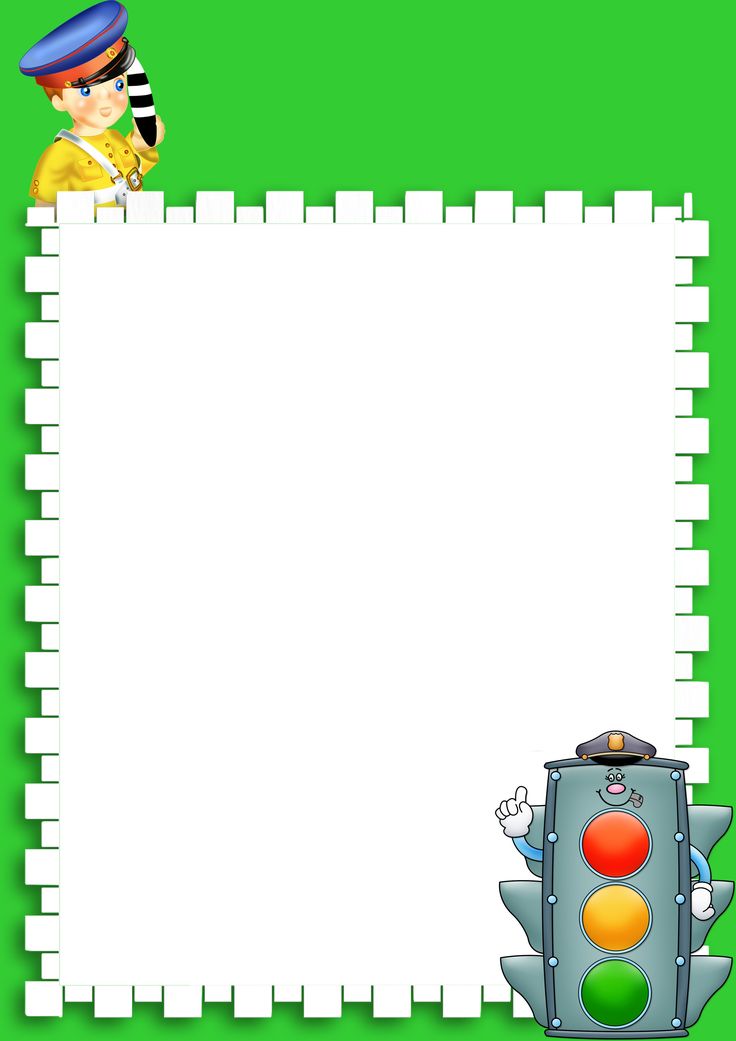 Приложение к проекту                           

Задачи: формировать элементарные представления детей об улице, проезжей части, тротуаре, грузовых и легковых автомобилях, автобусе; дать элементарные знания о правилах поведения на улице; уточнить понятие «пассажир».Оборудование: «Живая картинка» - улица, картинки грузовой и легковой машины, автобус, трамвай.СодержаниеВоспитатель с детьми подходят к пособию «Живая картинка» - Улица и обращает их внимание на то, что они видят на картинке.Воспитатель. Посмотрите, какая улица широкая, красивая. У каждой улицы есть название. На ней большое количество домов. По дороге едет много разных машин. Какие машины вы видите? (Воспитатель поочередно вставляет грузовую и легковую машины).Дети. Грузовые, легковые.Воспитатель. Правильно. А какие машины называются грузовыми?Дети. Которые перевозят грузы.Воспитатель. А какой транспорт перевозит людей? (Воспитатель поочередновставляет автобус и трамвай).Дети. Автобус, трамвай.Воспитатель. Как называют людей, которые в них едут?Дети. Пассажиры.Воспитатель. Где едут машины?Если дети затрудняются ответить, воспитатель подсказывает им.Воспитатель. Машины едут по дороге. Место, где ходят люди, называетсятротуаром. Кто запомнил, как называется место, где ходят люди?Дети. Тротуар.Воспитатель. Теперь мы с вами знаем, что машины ездят по дороге, люди ходятпо тротуару.Педагог предлагает детям посмотреть на картинку и рассказать, что еще они видят на улице. Воспитатель обращает внимание детей на отдельные объекты (дома, деревья и т.д.).Воспитатель. Сегодня мы рассмотрели улицу, она широкая, красивая, на ней много машин. Ездят они по дороге. Люди ходят по тротуару. Они идут, не мешая друг другу. На улице разные дома: высокие и низкие.Цель:- расширять знания детей о правилах поведения на улице, уточнить назначения «сигнал светофора».Задачи:- познакомить детей с работой инспектора ГИБДД;- воспитывать культуру поведения на дороге;Оборудование:- макеты знаков;- макет светофора;- светоотражающие жилеты;- кружки разных цветов.Предварительная работа:- рассматривание картин по ПДД;- чтение стихов и рассказов о ПДД;- с. р. и. «светофор».Ход мероприятия:Дети с воспитателями выходят на участок, который уже оборудован знаками правил дорожного движения, а так же светофором. Встают в круг.Воспитатель: Здравствуйте ребята. (Дети здороваются). К нам сегодня пришли гости, давайте с ними поздороваемся. (Подходят два инспектора ГИБДД)Инспектор: Здравствуйте ребята. Вы знаете кто мы?Дети: Да. Полицейские.Инспектор: Правильно. Но, так же мы инспекторы ГИБДД. Мы пришли сегодня к вам, чтобы рассказать о правилах дорожного движения, а так же познакомить со знаками дорожного движения и со светофором. Вы знаете, что такое светофор.Дети: Знаем! Он стоит на дороге.Инспектор: Правильно. Светофор регулирует движения на дорогах автомобилей и пешеходов. Ребята, а кто такой пешеход?Дети: Это люди!Инспектор: Верно это мы с вами. Но, чтобы лучше узнать об этом знаке, мы с вами сыграем в очень одну интересную игру.Инспектор показывает детям три кружка: красного, желтого и зеленого цвета. Инспектор: Дети, я вам буду показывать поочередно каждый цвет, когда я подыму руку- это будет означать сигнал, и по моему сигналу, вы будите выполнять определенное действие. Красный круг – стоим, желтый- шагаем на месте, зеленый- перебегаем от одной стороны участка на другой.Начинается игра.Инспектор: Дети, а как правильно нужно переходить по пешеходному переходу?Дети: Бегать нельзя, надо идти рядом с мамой, держась за руку.Инспектор: Правильно. Чтобы вас видел водитель из далека, надо чтобы на вас должна быть одета одежда, содержащая светоотражающие элементы. Сегодня мы принесли вам ярко зеленые жилеты. Давайте скорее их оденем, и пройдем по пешеходному переходу. (На участке расчерчены черно белые полосы).Инспектора и воспитатели берут детей за руки, и проходят по пешеходному переходу.Инспектор: Дети, вы любите загадки?Дети: Да.Инспектор: На столбе висят три глаза,Мы его узнали сразу.Каждый глаз, когда горит,Нам команды говорит:Кто куда поехать может,Кто идет, а кто стоит.Дети: Светофор.Инспектор: Место есть для перехода,Это знают пешеходы.Нам его разлиновали,Где ходить - всем указали.Дети: Пешеходный переход.Инспектор: Молодцы, все угадали. Вот и подошло время с вами прощаться. На память мы вам дарим раскраски о правилах дорожного движения, и светоотражающие полоски. Ваши мамы прикрепят на ваши курточки, и водители, вас всегда будут видеть. А вы будьте осторожны и внимательны на дорогах.Дети и воспитатели благодарят инспекторов.Цели:– учить различать транспорт по внешнему виду;– называть основные части автомобиля;– закреплять навыки поведения в автобусе.Ход наблюденияНа улице нашейМашины, машины.Машины-малютки,Машины большие.Спешат грузовые,Фырчат легковые,Торопятся, мчатся,Как будто живые.У каждой машиныДела и заботы,Машины выходятС утра на работу.Автобус – пассажирский транспорт, на нем перевозят людей. Впереди сидит водитель, а в салоне пассажиры. Пассажиры ожидают автобус на остановке. Когда автобус подъезжает, они входят и занимают места. Во время движения нельзя вставать, бегать по салону, трогать руками дверь. Нужно ждать, пока водитель откроет дверь.Цель: Прививать навыки безопасного поведении на дорогах.Задачи:1.     Формировать навыки безопасного поведения на дорогах.2.     Дать знания о цветах светофора.3.     Развивать связную речь.4.     Воспитывать дружеские отношения.Предварительная работа: рассматривание светофора на картинках, подвижная  игра «Воробушки и автомобиль»Материал:  круги красного, жёлтого, зелёного цвета; модель светофора, руль для подвижной игры «Воробушки и автомобиль»Ход-Ребята, а вы знаете, кто следит за порядком на дороге? (ответы детей)Воспитатель показывает детям модель светофора:-Чтоб тебе помочьПуть пройти опасный,Горит и день и ночь-Зелёный, жёлтый, красный.- Дети – это светофор, познакомимся с ним поближе. Светофор устанавливает порядок на дорогах, управляет движением. Посмотрите, у него три цвета, но они очень важны.Воспитатель с детьми рассматривают цвета светофора (Красный, жёлтый, зелёный).-Светофор  нас в гости ждёт.Освещает переход.Загорелся красный глазЗадержать он хочет нас.Если красный – нет пути.Красный свет – нельзя идти.Жёлтый свет – не очень строгий:Жди , нам нет пока дороги.Ярко – жёлтый глаз горит:Всё движение стоит!Наконец, зелёный глазОткрывает путь для нас.Полосатый переходПешеходов юных ждёт!Воспитатель предлагает поиграть в игру «Воробушки и автомобиль» (игра проводится 2 раза).-Посмотрите, дети, в группе на столе разложены разноцветные круги (красного, жёлтого, зелёного цветов).-Какого цвета круги? (ответы детей).-Это светофор хочет с нами поиграть. Я буду показывать цвета светофора, а вы будете выполнять его задания.Красный  – дети стоят.Жёлтый – поднимают руки вверх.Зелёный – шагают. (игра повторяется 3 раза)- Молодцы, вы были очень внимательные и правильно выполняли задания светофора.Цель:Выработать привычку ходить в строго определенном месте и понимание того, что на дорогу выходить нельзяЗадачи:Объяснить, для чего нужен пешеходный переход;Продолжать знакомить детей с тем, как правильно переходить дорогу.Ход беседы:Воспитатель: кто-то стучится к нам, давайте посмотрим, кто это. Катя и Ваня (куклы)Воспитатель: Ребятки, к нам пришли гости, давайте громко поздороваемся! (Дети хором здороваются)Они ещё маленькие и совсем не знают, как правильно переходить дорогу и где её переходить. Покажем куклам, где нужно переходить дорогу?Дети (хором): Да!Воспитатель: Скажите для чего нам нужна дорога?Ответы детей (она нужна для машин)Воспитатель: Правильно, по дороге едут машины. А скажите, можно ли играть на дороге и переходить её, где хочешь?Дети: Нет!Воспитатель: Посмотрите, пожалуйста, что лежит у нас на столе. Это полоски. Какого они цвета? (ответы детей) – белого и чёрного.У кого можно встретить такие же полоски? (загадка)Ах костюм её не броскийВ чёрно-белую полоску (зебра)Дети объясняют, почему на дороге не играют и ходят только по пешеходному переходу: Машины большие, они едут быстро и могут задавить человека.Воспитатель: Да, это правильно! А вот недавно Ваня и Катя бегали через дорогу в неположенном месте. Можно ли так делать?Дети: Нет!Воспитатель: Запомните, Ваня и Катя, и вы, ребята, запомните: ходить через дорогу не по пешеходному переходу опасно для жизни!Физкультминутка «В дороге»Едем, едем мы домойНа машине легковой. (движения, имитирующие поворот руля)Въехали на горку: хлоп! (руки вверх, хлопок над головой)Колесо спустилось: стоп. (руки через стороны вниз, присесть)Воспитатель: Молодцы! Давайте ещё раз повторим Ване и Кате: где нужно переходить дорогу?Дети: По пешеходному переходу.Воспитатель задаёт детям вопросы на закрепление полученных знаний: можно ли переходить дорогу не по пешеходному переходу? Стеша, где нужно переходить дорогу? Маша, а можно играть возле дороги?Дети отвечают.Воспитатель: Давайте повторим: ходить можно только по пешеходному переходу, играть на дороге и перебегать дорогу в неположенном месте нельзя.Воспитатель: Как много нового мы сегодня узнали, многому научили наших гостей – кукол Ваню и Катю. Давайте скажем им «До свидания!»Дети: До свидания!Цель: познакомить детей с работой светофора, закрепить знания о цветах светофора, воспитание чувства ответственности.Ход прогулкиВначале воспитатель напоминает детям о том, что они видели на прошлых прогулках (разнообразные машины, высокие, низкие дома), закрепляет полученные знания (тротуар, дорога).- Дети, сегодня мы пойдем на улицу. Я покажу вам светофор. Кто знает, что такое светофор?Дети. В нем зажигаются цветные огоньки.- Да, в светофоре зажигается зеленый, желтый, красный свет. На улице мы и посмотрим, для чего нужен светофор.Воспитатель вместе с детьми идет к месту наблюдения и предлагает посмотреть, как в круглых окошечках светофора вспыхивают огоньки. Подчеркивает, что зажигаются они не все сразу, а по очереди. Когда загорается красный свет, идти через дорогу нельзя. При зеленом разрешается переход.- Скажите, на какой сигнал светофора можно переходить дорогу?Дети. На зеленый свет.- А на красный свет можно идти?Дети. Нет.- Почему нельзя идти на красный свет? (Ответы детей.)- Послушайте стихотворение:Если свет зажегся красный,Значит, двигаться опасно.Свет зеленый говорит:«Проходите, путь открыт!»Воспитатель обращает внимание детей на то, что светофор бывает не только в центре перекрестка, но и по бокам тротуаров и даже у пешеходных переходов, где он останавливает машины, чтобы пропустить людей.- Скажите, на какой свет машины едут, а на какой стоят?- Машины едут на зеленый свет, а стоят на красный. Светофоры очень нужны на улице: ведь машины едут в разные стороны и людям надо переходить дорогу. Для того чтобы на улице был порядок, устанавливают светофор. Он своими огнями управляет движением. Его все должны слушаться.Программное содержание:Познакомить детей со светофором, объяснить для чего он нужен;учить наклеивать круги на прямоугольник, чередуя их последовательность (красный, желтый, зеленый);объяснить, что обозначает каждый свет светофора;упражнять в применении правильных приемов наклеивания.Материалы к занятию: Нарезанные круги красного, желтого, зеленого цвета, макет светофора, лист бумаги прямоугольной формы, руль для игры.Связь занятия с другими сторонами воспитательной работы: Игры, беседа наблюдения на прогулке.Ход занятия:В гости приходит светофор.Здравствуйте ребята! Вы знаете кто я? А для чего я нужен? Я светофор слижу за порядком на дорогах, чтобы люди и машины соблюдали правила дорожного движения. У меня есть три глаза. Верхний красный – путь закрыт, второй желтый – внимание, третий зеленый – путь открыт.Я хочу чтобы вы сделали аппликацию светофора, чтобы их было много. Я их расставлю на дорогах, чтобы люди могли соблюдать правила дорожного движения.Дети: да!Посмотрите на меня у меня основная часть, она прямоугольной формы, на ней три круга, красный, желтый и зеленый. Давайте нарисуем пальцем в воздух прямоугольник и на нем три круга.Молодцы!У вас у всех на столах лежат прямоугольник и три круга. Что у вас лежит на столе? Что есть у прямоугольника?Дети: углы; А у круга есть углы? Дети: нетКакого цвета первый круг?Дети: красный.Какого цвета второй круг.Дети: желтый.Какого цвета третий круг:Дети зеленый.Вы должны будете наклеить на этот прямоугольник соблюдая последовательность три круга оставляя между ними небольшие расстояние. На кисть набираем немного клейстера аккуратно наносим на первый круг. Края нужно не забывать намазать клейстером затем первый красный круг приклеить на прямоугольник (на верхнюю часть). Прижать тряпкой также нужно приклеить и другие круги, желтый и зеленый.Что ребята у вас получилось?Дети: светофор.Светофор выбирает самую лучшую работу и спрашивает у детей почему эта работа понравилась больше всех.В конце занятия спрашивает (обобщает) на какой свет можно переходить улицу, а на какой свет нельзя. Поощряет ответы детей.Вот я сейчас уйду от вас спокойный, зная, что вы знаете правило дорожного движения и будете его соблюдать.До свидания ребята!Дети: До свидания светофор!В конце занятия поиграть с детьми в игру «Воробушки и автомобиль».Граница площадки очерчивается на одном конце площадки сидят на стульях дети-воробушки. На другом конце – гараж, место для автомобиля. Воробушки вылетают из гнезда, начинают бегать в разных направления, подняв руки в стороны, прыгают на двух нога. Раздается гудок и появляется автомобиль. Воробушки пугаются и улетают в гнезда. Автомобиль возвращается в гараж. Игра повторяется с другими автомобилем.Сюжетно-ролевая игра Цель: вовлечение детей в игровую ситуацию.Задачи: формировать элементарные представления о пассажирском транспорте, учить различать и называть составные части автобуса, формировать умение совместно развертывать игру;развивать интерес к коллективным играм, речь и воображение детей;воспитывать дружеские взаимоотношения в игреОборудование: изображение автобуса, стулья, руль, билеты.Ход игры.Воспитатель показывает изображение автобуса и называет вид транспорта, дети повторяют. Затем воспитатель указывает на составные части автобуса, называет их, побуждает детей повторять названия.- Кто ездит на автобусе? (Люди.)- Сколько людей может везти автобус? (Много.)Воспитатель предлагает построить автобус из стульев и отправиться в путешествие. Дети рассаживаются на пассажирские места. Впереди садится водитель (ребенок), он держит руль. Под подвижную музыку дети «едут». Воспитатель побуждает их подпевать.Песня «Едем на автобусе» М. Картушиной.Мы в автобус сели,Едем далеко.Песенку запелиЗвонко, хорошо:Ля-ля-ля…..2. По дороге мчимсяИ в окно глядим.Очень-очень громкоКак гудки гудим:Би-би-би…Дети вместе с воспитателем «приезжают на автобусе» на место назначения, организуется игра по желанию детей.Игровая ситуация Задачи: формировать представления детей о светофоре, его действиях в регулировании дорожного движения; закреплять знания основных цветов (красный, жёлтый, зелёный); воспитывать навык правильного поведения на дороге.- Ребята, я пришла к вам не одна, а с зайчиком. Он шел на день рождения к своему другу Мишутке. Зайка  шел по улице, рассматривал витрины магазинов, пешеходов, машины. И вот он стал переходить улицу, не смотря по сторонам. Сразу послышался визг тормозов, и зайка чуть не попал под машину. Я это увидела и решила пригласить Зайчика к нам в детский сад, где мы научим его правильно переходить дорогу.- Ребята, где надо переходить дорогу? (по пешеходному переходу).- А как его еще называют? (зебра).- Почему?- А что еще нам помогает переходить улицу? (светофор).- Правильно. Давайте вспомним, что означают цвета светофора.Если цвет зажегся красный-Значит, двигаться опасно.Цвет зеленый говорит:Пешеходам путь открыт!Желтый цвет – предупрежденье:Жди сигнала для движенья.Красный – стой,Желтый – жди,А зеленый цвет – иди.- Запомнил, Зайка? Сейчас мы вместе с ребятами поможем перейти дорогу.Дети переходят по пешеходному переходу сначала без светофора.Затем воспитатель показывает один из цветов светофора, и дети переходят дорогу, ориентируясь на сигналы.Программное содержание: Побуждать детей различать по внешнему виду и называть грузовой и легковой автомобиль, а так же основные части: кабину, руль, кузов, колёса; называть цвет кузова, кабины. Способствовать развитию речи, внимания.Предварительная работа: Чтение стихотворения В. Берестова «Про машину».Материал: Игрушечные машинки (грузовик, автомобиль, кубики, рули).Ход работы:1. Организационный момент. (Воспитатель обращает внимание на шум).- Мы сейчас узнаем, что это такое?2. Основная часть.- Ребята, это машины гудели! (Воспитатель вывозит машины).Читает стихотворение Я. Мировой «Машина».«У нас машины разные-И жёлтые, и красные!Би-би! Би-би! Би-би!Машины за машинамиШуршат своими шинами.Би-би! Би-би! Би-би!»Воспитатель:-Ой-ой! Сейчас машины столкнуться! Как надо подать сигнал, чтобы не было аварии? (Дети повторяют за воспитателем: «Бип-бип»).Воспитатель ставит игрушки на стол и предлагает детям внимательно их рассмотреть.Воспитатель:- Это легковой автомобиль, вот у него колёса, руль, окна. Какого цвета машина?Дети отвечают:-Синяя. (Индивидуальные ответы. Хоровой).Воспитатель:-А это машина грузовая, у неё что есть?Дети отвечают:- Кузов, колёса, руль, кабина, окна. (Индивидуальные ответы. Хоровой).Воспитатель:- Какого цвета кабина?Дети отвечают:-Красная. (Индивидуальные ответы. Хоровой).Воспитатель:- Какого цвета кузов?Дети отвечают:- Красный. (Индивидуальные ответы. Хоровой).Воспитатель:- Что может возить такая машина?Дети отвечают:- Грузы. (Индивидуальные ответы. Хоровой).Воспитатель:- Вот поэтому её называют?Дети отвечают:- Грузовик.Физкультминутка (под музыку).Воспитатель предлагает детям стать водителями, раздаёт игрушечные рули каждому ребёнку и объясняет правила:- Когда звучит музыка – вы идете, как только музыка заканчивается – вы останавливаетесь.Воспитатель:- Грузовая машина может перевозить разные предметы в своём кузове.Воспитатель обращает внимание детей на кубики.- Какого цвета кубики?Дети отвечают:- Синие, красные.Воспитатель просит кого-то из детей сложить в кузов и отвести в игровой уголок выгрузить.Игра «Перевези груз».Воспитатель:- А на легковом автомобиле мы сможем отвезти груз?Дети отвечают:- Нет. (Индивидуальные ответы. Хоровой).Воспитатель:- А почему?Дети:- У него нет кузова. (Индивидуальные ответы. Хоровой).Воспитатель:- Молодцы малыши, хорошо отвечали, машины устали и их нужно поставить в гараж. (Дети ставят машины в гараж).Пальчиковая гимнастика Будем пальчики сгибать –(Сжимают и разжимают пальчики.)Будем транспорт называть:Автомобиль и вертолет,Трамвай, метро и самолет.(Поочередно разжимают пальчики, начиная с мизинца.)Пять пальцев мы в кулак зажали,Пять видов транспорта назвали.«Мы – шоферы»Едем, едем на машине, Имитируют движения рулем.Нажимаем на педаль. Ногу сгибают, вытягивают.Газ включаем, выключаем, Воображаемый рычаг поворачивают рукой к себе, отсебя.Смотрим пристально мы вдаль Приставляют ладонь ко лбу.Дворники счищают капли Руки сгибают в локтях перед собой, ладонираскрывают.Вправо, влево. Чистота! Наклоняют руки влево, вправо.Волосы ерошит ветер. Над головой шевелят пальцами.Мы — шоферы хоть куда! Поднимают вверх большой палец руки.«Пешеходы»Постовой стоит упрямый (Ходьба на месте).Людям машет: Не ходи! (Движения руками в стороны, вверх, в стороны, вниз)Здесь машины едут прямо (Руки перед собой)Пешеход, ты погоди!(Руки в стороны)Посмотрите: улыбнулся (Руки на пояс, улыбка)Приглашает нас идти (Шагаем на месте)Вы, машины, не спешите (Хлопки руками)Пешехода пропустите! (Прыжки на месте)Цели: учить различать по внешнему виду и называть грузовой и легковой автомобили, автобус, а так же их основные части: кабину, руль, кузов, колеса, окна; учить описывать разные игрушечные машины, развивать речь, внимание, общую моторику.Материалы и оборудование: игрушечные машины (машина, автобус, грузовик), картинки с изображением машин, игрушки, которые могут поместиться в кузов игрушечного грузовика.                                                      Ход занятия1.Орг. момент.В игровом уголке до начала занятия воспитатель ставит новые игрушечные машины: грузовой и легковой автомобили, автобус, затем обращает внимание детей на новые игрушки: “Дети, посмотрите, что это? (Машины) Мы сейчас узнаем, как они называются.”2.Основная часть. Рассматривание легковой и грузовой машины.Воспитатель ставит игрушки на стол и предлагает детям внимательно их рассмотреть, вспомнить, как они называются.Воспитатель. Это легковой автомобиль, вот у него колеса, руль, окна. А эта машина как называется? (Указывает на грузовую машину.) (Грузовик.) Да, это грузовая машина, у нее есть… (указывает на колеса, руль, окна, дети называют части). Грузовая машина может перевозить разные предметы  в своем кузове. (Просит кого-то из детей сложить в кузов кубики, отвезти их в игровой уголок и выгрузить.) А на легковом автомобиле мы сможем перевести кубики? (Дети отвечают) Не можем, а почему? (У него нет кузова)Воспитатель проводит игру “Чего не стало?”: просит детей закрыть глаза, убирает легковой или грузовой автомобиль, потом спрашивает у детей: “Чего не стало?”. Дети называют автомобиль.                                                 ФизкультминуткаВоспитатель предлагает детям стать водителями, раздает игрушечные рули каждому ребенку и объясняет правила: “Когда звучит музыка, вы едите, как только музыка закончится, вы останавливаетесь”.3.Описание автобуса.Воспитатель рассказывает детям, что игрушки хотят поехать в кукольный театр, а на чем им ехать, не знают. Педагог помогает детям рассказать игрушкам об автобусе: “У автобуса есть колеса, большие окна, много дверей, сидений, его ведет шофер и останавливается на автобусных остановках”.4.Итог занятия.Игрушки просят детей построить из стульев большой автобус, чтобы и ребята в нем поместились. Воспитатель проводит сюжетно-ролевую игру “Покатаем игрушки”.Игра - инсценировка   Цель: Учить детей участвовать в инсценировке рассказа; Задачи: Дидактические: – знакомить с порядковым счётом, закреплять знание цветов;  Развивающие – активизировать в речи детей наречия вперёд, назад и прилагательные (названия цветов), закреплять названия животных, их характерные особенности;Воспитательные – вызвать желание оказывать друг  другу помощь, поощрять активность, интерес к  музыкально - ритмическим играм;Оборудование: игрушки: машина, мишка, ёжик, белка, зайчик; Словарная работа: красный, жёлтый, зелёный, вперёд, назад, умница.Сюрпризный моментВ группу «въезжает» грузовик Ставит перед детьми большой грузовик, недалеко от машины на видном месте размещены игрушки: белочка, медвежонок, ёжик, зайчик.Рассказ  и показ воспитателя «Стоит на дороге машина, сама синяя, кузов красный, колёса жёлтые. Красивая машина! Сама… Расскажите, дети, какая. Любопытная белочка подбежала поближе. Заглянула в кузов. Нет никого! Прыгнула белочка в кузов. А машина и поехала вперёд – назад,  вперёд – назад (педагог катает машину) Остановилась  машина«Идите, идите сюда!» - зовёт зверей белочка.Следующим в кузов прыгнул…Стали они кататься вдвоём: вперёд – назад,  вперёд – назадТут прибежал…Стали звери кататься втроём: вперёд – назад,  вперёд – назадЗатем к ним присоединился ёжикСтали они кататься вчетвером: вперёд – назад,  вперёд – назадНакатались, зверята, устали. Первой из машины выпрыгнула…За ней …Потом слез…А ежик, он ведь прыгать не умеет – ни как не может слезть. Сидит, чуть не плачет! И медвежонок вот, умница-то! Как я его похвалила?Вернулся и протянул ежонку лапуВот так (показывает) Воспитанные  звери и люди  всегда помогают друг – другу Что делают…Только ежонок вылез из грузовика, она и уехала  Звери стояли и смотрели ей вслед «До свидания, синяя машина! Спасибо тебе!» - вдруг закричал зайчишка И остальные звери присоединились к нему. Что они закричали…- А вы, ребята, хотите прокатиться на машине? Только нам нельзя ехать на грузовике, на чём же нам  можно прокатиться? Игра «Мы в автобусе»Цель: Формировать представление об улице, дороге, транспорте.Активизировать в речи слова : «грузовой», «легковой», «тротуар», «проезжая часть», «пешеход», «пассажирский».Оздоровление детей во время экскурсии.Формировать элементарные правила поведения на дороге.Предварительная работа: Рассматривание рисунков с изображением улиц, рассматривание уголка в группе «Светофорчик», беседа на тему : «Чем опасна дорога», «Осторожно дорога!», игры с легковыми и грузовыми машинами, д\и «Узкая и широкая дорога», д\и «Разрешено - запрещено», изготовление макета «Дорожное движение».Содержание экскурсии.Беседа перед экскурсией.- Дети, а вы любите гулять?- Да.- С кем вы любите гулять?- С мамой, с папой, с бабушкой, с дедушкой.- А почем ребенку нельзя гулять одному? (ответы детей). Сегодня на прогулку вы пойдете вместе со мной. Это экскурсия к проезжей части дороги.-Что такое проезжая часть? (ответы детей). Проезжая часть – это часть дороги, предназначенная для движения легкового и грузового транспорта, также велосипедов и мотоциклов. - А пойдем мы на экскурсию по улице. Ребята каждая улица имеет название. Улица, на которой находится детский сад, называется Октябрьская. Дети с помощью воспитателя и няни одеваются на улицу.Пешеходная прогулка.По ходу экскурсии дети рассматривают улицу, вспоминают название улицы, отмечают, что улица очень широкая. На улице есть две дороги, узкая и широкая. А как называется узкая дорожка, по которой мы с вами идем?- Тротуар. (узкая дорожка). По тротуару ходят только люди. Необходимо придерживаться правой стороны, чтобы не мешать прохожим.- Люди, которые идут по тротуару называются пешеходы. Пешеход- это значит ходить пешком.- А как вы думаете пешком ходить полезно или нет? (ответы детей). Во время прогулки пешком мы становимся выносливыми, ловкими, у нас повышается аппетит, укрепляются мышцы.- Как называется дорога, по которой едут машины? Проезжая часть (широкая дорога).- Можно ли выходить на дорогу?- Нет. По дороге едет много машин.- Как движется транспорт по проезжей части. (ответы детей).-Давайте посмотрим, какой транспорт едет по дороге?- Машины, велосипеды, мотоциклы.-Транспорт, который перевозит людей называется «легковым», а люди, которые в нем едут, называются «пассажирами». Транспорт, который перевозит груз, песок, мусор называется грузовой. - Кто управляет транспортом? (ответы детей). Управляет, любим видом транспорта водитель. (Дети внимательно рассматривают проезжающий транспорт).Дети возвращаются в группу.Рефлексия.Что такое проезжая часть? Как называется узкая дорожка? Как называются люди, которые ходят пешком? Кто управляет транспортом?Дети вместе с воспитателем вспоминают, что видели на прогулке, воспитатель предлагает игры в уголке игрушек с грузовыми и легковыми машинами.Игра-ситуация в первой младшей группе по правилам ПДДЦели:1. Закреплять представления об улице, пешеходном переходе, светофоре.2. Развивать умение наблюдать, делать выводы3. Воспитывать умение правильно вести себя на улице, вырабатывать ответственное отношение к ПДД.Материалы: модель светофора, пешеходного перехода, игрушка Мишутка.Игровая ситуация.- Ребята, я пришла к вам не одна, а с Мишуткой. Он шел на день рождения к своему другу Зайчику. Мишутка шел по улице, рассматривал витрины магазинов, пешеходов, машины. И вот он стал переходить улицу, не смотря по сторонам. Сразу послышался визг тормозов, и Мишутка чуть не попал под машину. Я это увидела и решила пригласить Мишутку к нам в детский сад, где мы научим его правильно переходить дорогу.- Ребята, где надо переходить дорогу? (по пешеходному переходу).- А как его еще называют? (зебра).- Почему?- А что еще нам помогает переходить улицу? (светофор).- Правильно. Давайте вспомним, что означают цвета светофора.Если цвет зажегся красный-Значит, двигаться опасно.Цвет зеленый говорит:Пешеходам путь открыт!Желтый цвет – предупрежденье:Жди сигнала для движенья.Красный – стой,Желтый – жди,А зеленый цвет – иди.- Запомнил, Мишутка? Сейчас мы вместе с ребятами поможем перейти дорогу.Дети переходят по пешеходному переходу сначала без светофора.Затем воспитатель показывает один из цветов светофора, и дети переходят дорогу, ориентируясь на сигналы.Сюжетно-ролевая игра Цель. Ознакомление детей с профессией шофера. Научить детей устанавливать взаимоотношения в игре.Игровой материал. Разнообразные машины, строительный материал, рули, светофор, фуражка регулировщика.Подготовка к игре. Наблюдения за машинами на улице, целевые прогулки к автопарку, бензоколонке, автогаражу. Рассматривание картины «Автобус». Разучивание стихотворения А. Барто «Грузовик». Игра-занятие «Шоферы уходят в рейс». Наблюдение за играми старших детей и совместные игры с ними. Разучивание подвижной игры «Воробышки и автомобиль». Чтение и рассматривание иллюстраций: «Наша улица», рассматривание фотографий из серии «Маленькие шоферы». Постройка гаража из строительного материала.Игровые роли. Шофер, механик, бензозаправщик. Ход игры. Воспитатель может начать игру с прогулки по улице и наблюдений за машинами. В ходе наблюдений внимание детей педагог обращает на разнообразие машин, на то, что перевозят машины.После прогулки в беседе с детьми воспитатель задает им следующие вопросы: «Какие машины вы видели на улице? Что везли машины? Как называется человек, который управляет машиной? Кто регулирует движение на улицах? Как пешеходы переходят улицу?».Затем воспитатель предлагает детям поиграть в шоферов, взяв на себя роль регулировщика. Дети рисуют на земле дорогу с перекрестками и проезжей частью. Мальчики — «шоферы» «едут по мостовой», придерживаясь правой стороны улицы. Девочки - «мамы» с колясками гуляют по тротуару. Переходить дорогу разрешается только на перекрестках и только на зеленый свет светофора.В последующей работе педагог знакомит детей с тем, что машины заправляются бензином. Дальнейшее уточнение и систематизация знаний позволяет детям в играх с машинами выделять три-четыре роли: шофер, механик, бензозаправщик.При последующем проведении игры воспитатель может предложить детям послушать рассказ куклы-шофера: «В автопарке (гараже) работает много шоферов. Все они дружны между собой. Есть у них одно очень хорошее правило - никогда не оставлять товарища в беде, помогать всем и во всем: знакомым или незнакомым любому шоферу. Вот едет, например, шофер и видит, что впереди на дороге стоит машина. Он обязательно остановится и спросит, что случилось, и непременно поможет: отольет из своей машины немножко бензина, поможет заменить колесо или просто возьмет на прицеп и довезет до гаража. Вот как дружно живут наши шоферы».Затем воспитатель предлагает детям поиграть самостоятельно в игру «Как будто шоферы уходят в рейс».В следующий раз игру можно начать с прочтения рассказа «Как машина зверят катала».«Стоит на дороге машина. Сама синяя, кузов желтый, колеса красные. Красивая машина! Увидели ее лесные звери, остановились, смотрят. Ай, да машина! Хороша машина!Любопытная белочка подбежала поближе. Заглянула в кузов. Нет никого! Прыгнула белочка в кузов, а машина-то и поехала: вперед-назад, вперед-назад.Подъехала машина к зайчику, загудела: бип-бип-бип!Прыгнул в машину зайчик. И опять машина поехала: вперед-назад, вперед-назад.Подъехала машина к медвежонку, загудела: бип-бип-бип!Влез медвежонок в кузов. Поехала машина: вперед-назад, вперед-назад. Белочка, зайчик и медвежонок рады!Влез в кузов ежик. Поехала машина: вперед-назад, вперед-назад. Ура!Накатались малыши, устали.Первой из машины выпрыгнула белочка, за ней …?— зайчик. Потом вылез …?— медвежонок. А ежик — он ведь прыгать не умеет — никак не может слезть. Расстроился! Медвежонок, вот умница-то, вернулся и протянул ежику лапу. Воспитанные люди и звери всегда помогают друг другу.Только ежонок вылез из машины, она и уехала. «До свидания, синяя машина! Спасибо тебе!» — закричали ей вслед зверята».После прочтения рассказа воспитатель может предложить детям самостоятельно покатать игрушек в машинах